УТВЕРЖДЕНна родительской конференции МБОУ СОШ №4 им. А.В.Суворова  «23  октября 2013 годПубличный доклад муниципального бюджетного общеобразовательного учреждения                                                                                                               средней общеобразовательной школы №4 имени А.В.Суворова                                                                                                                     муниципального образования город-курорт Геленджик                                                                                                                         в 2012-2013 учебном годуI. Констатирующая часть.(аналитическая часть – приложение №2)Приложение №2Публичный доклад муниципального общеобразовательного учреждения средней школы №4 имени А.В.Суворова муниципального образования город-курорт Геленджик Краснодарского края за 2012-2013учебный годII. Аналитическая частьКраткий анализ положительных результатов работы общеобразовательного учреждения в отчетном годуВ школе работает  39 педагогических работников, в том числе учителей 38 человек. Возрастной состав  педагогических работников:до 25 лет – 15%;                                       25-30 лет – 8%;30-40 лет – 10 %;                                     40-50 лет 25 %;старше 50 лет – 42 % педагогов.Из них 37 учителей (94%) имеют высшее образование, 2 учителя продолжают обучаться в ВУЗах. Имеют  звания «Отличник просвещения» – 5 человек, «Заслуженный учитель РФ» - 2 человека, «Почетный работник общего образования» - 2 человека, награжден Премией Главы администрации муниципального образования в 2012-2013учебном году – 1 чел.Квалификация педагогов:высшая квалификационная категория – 6 чел.(16%);первая квалификационная категория – 9 чел. (24%);вторая квалификационная категория – 13 чел. (34%);не имеют квалификационной категории -11 чел.(26%).Стаж работы по специальности:до 5 лет – 10 чел.(25%);до 20 лет - 6 чел.(15%);свыше 20 лет - 23 чел.(60%).В соответствии с планом работы методической службы школы  работа по повышению квалификации педагогических кадров включает в себя следующие аспекты:- диагностика профессиональных затруднений и потребностей учителей;-анализ и корректировка личных творческих планов учителей;-выявление, анализ и распространение положительного педагогического опыта;-самообразование;-оказание помощи в инновационной работе.В 2012-2013учебном году аттестацию по новой форме прошли:на высшую категорию – Фоткина Н.О..- учитель истории; на первую – Добрынина В.В..- учитель математики, Алексеева Н.В.Алексеева – учитель физической культуры;на соответствие занимаемой должности – Москаленко А.Ю..-учитель информатики, Туканова О.Н. – учитель начальных классов, Захаров Д.А. – учитель технологии.Анализируя результаты аттестационного периода 2012 -2013 учебного года, можно сделать вывод об активности учителей в повышении уровня профессиональной квалификации. Успешная аттестация членов педагогического коллектива школы свидетельствует о том, что профессиональный уровень и результативность профессиональной деятельности отвечают общим требованиям, учителя владеют современными педагогическими технологиями. О результативности профессиональной деятельности педагогов аттестованных на высшую и первую квалификационную категорию говорит то, что они владеют способами индивидуализации обучения, обеспечивают устойчивый результат, активизируют учебную деятельность учащихся.Государственная (итоговая) аттестация выпускников 9 и 11 классов МБОУ СОШ № 4 имени А.В.Суворова осуществлялась в соответствии с федеральными, региональными, муниципальными документами:по итогам проведения государственной (итоговой) аттестации выпускников 11 класса МБОУ СОШ № 4 им. А.В.Суворова за 2012-2013 учебный годГосударственная (итоговая) аттестация выпускников 11 класса МБОУ СОШ № 4 им. А.В.Суворова осуществлялась в соответствии с федеральными, региональными, муниципальными документами:-приказом Минобрнауки РФ № 1075 от 3.12.1999 г. «Об утверждении положения государственной (итоговой) аттестации выпускников IX и XI(XII) классов общеобразовательных учреждений РФ( в редакции от 16.03.2001г. № 1022, от 25.06.2002г. №2398 от 21.01.2003г. № 135) ;-приказом Рособрнадзора от 22.01.2013г. № 26 о сроках проведения единого государственного экзамена;- приказ от 11 октября 2011 г. N 2451 «ОБ УТВЕРЖДЕНИИ ПОРЯДКА ПРОВЕДЕНИЯ ЕДИНОГО ГОСУДАРСТВЕННОГО ЭКЗАМЕНА»;-приказом ДОН Краснодарского края от 09.04.2013 № 1866 «О порядке окончания 2012- 2013 учебного года, организации и проведении государственной (итоговой) аттестации выпускников  IX, XI (XII) классов общеобразовательных учреждений Краснодарского края».	Единый государственный экзамен проводился в сроки установленные для общеобразовательных учреждений, реализующих программы среднего (полного) общего образования с  26 мая по 20 июня 2013 года. В соответствии с планом мероприятий МБОУ СОШ № 4 им. А.В.Суворова по организации и обеспечению проведения (итоговой) аттестации выпускников 11 класса в 2012-2013 учебном году администрацией школы была организована работа по реализации плана подготовки к ГИА по следующим направлениям:Информационно-разъяснительная работа с учащимися, педагогами, родителями;Работа с выпускниками по подготовке к ЕГЭ;Работа по повышению квалификации педагогов;Осуществление контроля за подготовкой выпускников к ЕГЭ.	В рамках информационно-разъяснительной работы согласно плану подготовки и плану информационно-разъяснительной работы на 2012-2013 учебный год в школе был оформлен стенд по итоговой аттестации для 11 класса, предметные стенды в кабинетах, в библиотеке и у заместителя директора по УВР находились папки с документами, рекомендациями «Готовимся к экзаменам»; в помощь выпускникам, родителям, подготовлена информация по ЕГЭ и размещена на школьном сайте, действовала горячая линия по вопросам подготовки к ЕГЭ на муниципальном и школьном уровне. На школьную горячую линию вопросы не поступали, все вопросы решались в рабочем порядке.	Систематически проводились родительские собрания, классные собрания, совещания педагогических работников по разъяснению нормативных документов, порядка и процедуре проведения ГИА, изучению закона об административной ответственности в сфере образования, о соблюдении информационной безопасности и ответственности за ее нарушение, о проведении экзамена, о количестве и условиях ссузов, вузов, в которые подаются документы, о сроках выбора экзаменов и т.д., организовано проводилось обучение выпускников правилам заполнения бланков ответов №1, №2, дополнительных бланков….	Администрация, педагогический коллектив работали в течении учебного года на составляющие готовности учащихся к сдачи экзаменов. Экзамены показали, что в подготовительной работе надо больше уделять внимание умению концентрировать внимание.	В целях обеспечения качественной подготовки осуществлялась разно уровневая подготовка к ЕГЭ согласно графику проведения консультаций. Консультации проводились по результатам краевых диагностических работ, степени усвоения учебного материала, пробного экзамена по русскому языку и математики, обществознанию. Учитывая степень обученности, мотивацию к обучению и конкретные результаты выполнения КДР, организация работы по подготовке к ГИА проходила как в урочное, так и внеурочное время. Подготовка учащихся контролировалась администрацией: проверялись диагностические карты, результаты текущей успеваемости, посещаемости и результативность дополнительных занятий.	Подготовка к КДР осуществлялась в соответствии с аннотациями к КДР, по анализу проведения КДР в крае, рассматривались рекомендации ККИДППО по подготовке учащихся к ЕГЭ. Предметниками регулярно проводился анализ ошибок, допущенных учащимися, оперативно вносились изменения в календарно-тематическое планирование. В течение учебного года выпускники 11 класса написали 11 КДР: 6 по математике, 3 по русскому языку, 2 по истории. Краевые диагностические работы проводились в соответствии с требованиями к проведению КДР, с соблюдением информационной безопасности.До 1 марта все учащиеся определились с выбором экзаменов и не меняли решения. В 2012-2013 учебном году школу окончил 61 выпускник 11-х классов, из них 2 выпускника обучались в форме экстерната: С золотой медалью окончили школу:Мелик Мария (11 «А» класс);Мелик Надежда (11 «А» класс);Стоянова Светлана (11 «Б» класс).С серебряной медалью окончили школу:Грезина Анастасия (11 «А» класс);Финк Виктор (11 «А» класс).13  учащихся награждены похвальной грамотой «За особые успехи в изучении отдельных предметов»: Бургазлиев Александр (11 «А» класс) по русскому языку;Грезина Анастасия (11 «А») по математике и физике;Кострома Дмитрий (11 «А») по физике и информатике и ИКТ;Мелик Мария  (11 «А») по английскому языку и обществознанию;Мелик Надежда (11 «А») по английскому языку и обществознанию;Никулина Алина  (11 «А») по английскому языку;Финк Виктор  (11 «А») по физике;Выговский Станислав  (11 «А») по физике;Кныпа Мария  (11 «Б») по биологии и литературе; Петреник Дмитрий  (11 «Б») по информатике и ИКТ; Попкова Ольга  (11 «Б») по физике и биологии;Стоянова Светлана  (11 «Б») по химии;Устюжанин Игорь  (11 «Б») по биологии;3-е  учащихся, окончили школу со справкой, не пересдав экзамен по математике: Асатрян Алиса-11 А кл., Кондрашина Надежда-11 А кл., Камнева Юлия-11 Б кл.Качество обучения составило 49% (в 2012 году – 49 %).Государственная (итоговая) аттестация проводилась в форме ЕГЭ. 2. Государственная (итоговая) аттестация проводилась по следующим общеобразовательным предметам: русский язык, математика, физика, химия, биология, география, история России, обществознание, английский язык, информатика и ИКТ, литература. Экзамены по русскому языку и математике являлись обязательными для сдачи выпускниками в период государственной (итоговой) аттестации. Экзамены по другим общеобразовательным предметам выпускники сдавали на добровольной основе по своему выбору.3. При проведении государственной (итоговой) аттестации в форме ЕГЭ использовалась стобальная система оценки. Результаты государственной (итоговой) аттестации признавались удовлетворительными в случае, если выпускник при сдаче обязательных экзаменов по русскому языку и математике набрал количество баллов не ниже минимального количества баллов, установленного Рособрнадзором.Удовлетворительные результаты государственной (итоговой) аттестации являлись условием выдачи выпускникам документа государственного образца о среднем (полном) общем образовании (аттестата). При этом, результаты ЕГЭ по предметам по выбору не учитывались.58 выпускников  МБОУ СОШ № 4 им.А.В.Суворова, допущенные к государственной (итоговой) аттестации в 2013 году, получили аттестаты, набрав на государственной (итоговой) аттестации количество баллов, не ниже минимального количества баллов, установленного Рособрнадзором.Итоги ЕГЭ выпускников 11-х классов МБОУ СОШ №4 в 2013 годуСравнительный анализ результатов ЕГЭ за последние три года (средний балл) Сравнительный анализ уровня обученности выпускников2010 год, 2011 год, 2012 год – доля выпускников, набравших количество баллов, не ниже минимального в общей численности выпускников 11 –х классов МБОУ СОШ №4Показатель успеваемости МБОУ СОШ № 4 в совокупности по русскому языку составил 100 %, по математике составил 95,1 %, Доля выпускников, набравших количество баллов, ниже минимального в общей численности выпускников 11 классов СОШ №4Количество выпускников, получивших более 90 баллов на ЕГЭ	При проведении государственной (итоговой) аттестации выпускников 11 класса нарушения порядка проведения ЕГЭ и требования информационной безопасности не было. По результатам экзаменов учащиеся подавали апелляции. В целом результаты ЕГЭ в 2013 году ниже, чем в предыдущем году.До 10 мая (за две недели до начала ГИА-9) все учащиеся определились с выбором экзаменов и не меняли решения. В 2012-2013 учебном году окончили 74 выпускников 9-х классов, из них:69 выпускников сдавали государственную (итоговую) аттестацию в новой форме;5 выпускников, обучались в форме экстерната, прошли государственную (итоговую) аттестацию в традиционной форме;1 выпускник, не допущен к итоговой аттестации и оставлен на повторное обучение в 9-м классе по классно-урочной форме;Обязательный экзамен (математика- 28.05.13г.) проводимый в новой форме, учащиеся 9-х классов в основной срок сдали следующим образом:По результатам экзамена по математике 2013 году отмечаем УВЕЛИЧЕНИЕ доли хороших и отличных оценок с 25% до 55% и уменьшение доли полученных двоек с 5,8% до 3%.Обязательный экзамен (русский язык - 04.06.13г.) проводимый в новой форме, учащиеся 9-х классов в основной срок сдали следующим образом:По результатам экзамена по русскому языку в 2013 году отмечаем уменьшение доли хороших и отличных оценок с 84,9% до 82,6% и увеличение доли полученных двоек с 0%.до 2,9%Повторные экзамены по алгебре и русскому языку выпускники 9-х классов сдали успешно. Таким образом, все выпускники 9-х классов в 2013 году получили аттестаты.Экзамены по выбору (2) в новой форме учащиеся сдавали по следующим предметам:химия – 31 мая (1 чел.)обществознание – 31 мая; 7 июня (30 чел.)биология – 7 июня (5 чел.)география – 31 мая (16 чел.)литература- 7 июня (1 чел.)английский язык-7 июня (3 чел.)физическая культура-11 июня (11 чел.)ОБЖ-14 июня (18 чел.)Сравнительный анализ выбора предметов на ГИА с прошлым годомРезультаты экзаменов с участием территориальных экзаменационных комиссий (новая форма) Сравнительный анализ результатов экзаменов в новой форме по русскому языку и алгебре за два последних годаСравнительный анализ годовых и экзаменационных оценок по классамАлгебра (учитель Добрынина В.В.)   9 «А» класс ср.балл=35,58 Алгебра (учитель Нередько О.В.)   9 «Б» класс ср.балл=47,4Алгебра (учитель Добрынина В.В.) 9 «В» класс ср.балл=40,2	В соответствии с полученными данными, учащиеся 9 «А» класса подтвердили свои годовые оценки по алгебре, учащиеся 9 «Б» класса снизили на государственном экзамене качественные показатели по алгебре, учащиеся 9 «В» класса повысили свои экзаменнационные оценки по алгебре в сравнении с годовыми.Русский язык9 «А» класс (учитель Михайлова Л.С.) ср.балл=34,4Русский язык9 «Б» класс (учитель Сухомлина Н.Д.) ср.балл=35,4Русский язык9 «В» класс (учитель Привалова И.З.) ср.балл=30,2	Учащиеся 9 «А» и 9 «Б» классов повысили свои годовые оценки по русскому языку. Учащиеся 9 «В» класса значительно повысили на государственном экзамене качественные показатели по русскому языку.8 учащихся награждены похвальной грамотой«За особые успехи в изучении отдельных предметов».9 «А»    Науменко Николай Григорьевич – физическая культура9 «Б»    Ластовик Роман Юрьевич – физическая культура    Пищик Элина Ростиславовна -география.    Савченко Виталий Сергеевич - география..9 «В»    Колпаков Анатолий Алексеевич- физическая культура	    Рябушев Василий Михайлович- физическая культура	    Федоренко Константин Евгеньевич- физическая культура	    Шалоников Дмитрий Владимирович- физическая культура	При проведении государственной (итоговой) аттестации выпускников 9 класса нарушения порядка проведения ГИА и требования информационной безопасности не было. По результатам экзаменов апелляций никто не подавал. В целом результаты ГИА в 2013 году ниже, чем в предыдущем году.В учебной работе школа достигла следующих результатов: по итогам успеваемости обучающихся 3-11-х классов 2012-2013 учебного года МБОУ СОШ № 4 им. А.В.СувороваСостав обучающихся школы. Мониторинговый контроль	Дневное обучение	В 2012/2013 учебном году наблюдается повышение показателей в численности обучающихся по годам обучения. Средняя наполняемость классов– 28  чел. 	Динамика результатов обученности и качества ЗУН по школе за 3 года стабильная. Показатели  качества знаний на конец 2011/2012 учебного года ниже в сравнении итогами 2012/2013 учебного года на 4,6 %.Качество обученности по классам.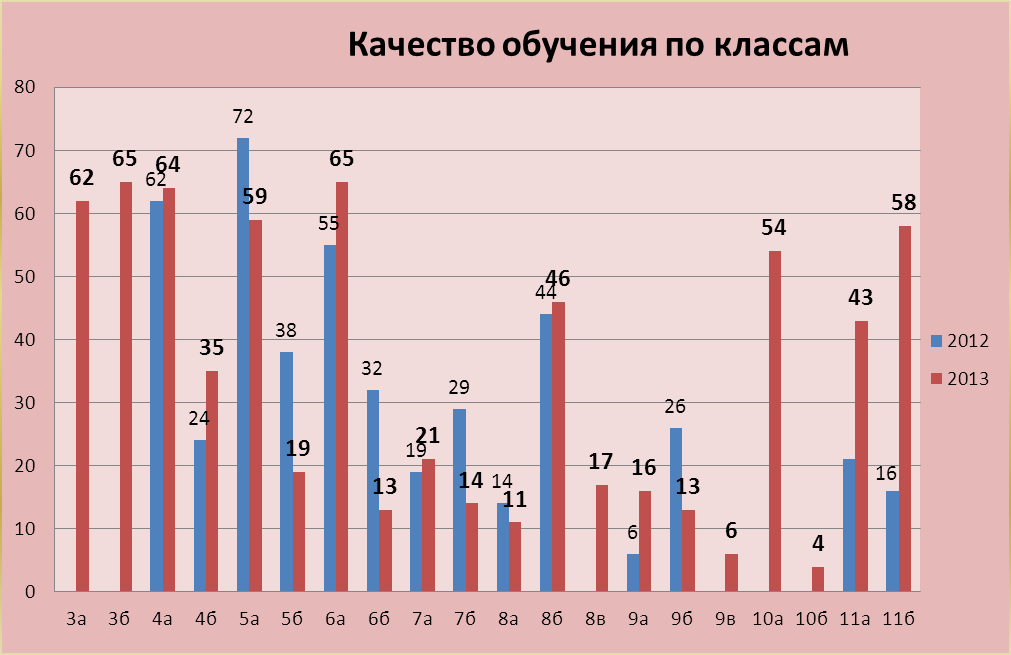 Анализ качества знаний по классам позволяет сделать вывод: учащиеся учатся не в полную меру, ниже своих возможностей. На 2012-2013 учебный год ставится задача повышения качества знаний обучающихся по предметам. Работа с одаренными детьми была направлена на развитие способности мыслить, творить. В ученической среде в настоящий момент четко прослеживается повышение интереса к исследовательской деятельности. Этому способствует научное общество учащихся.Научное общество учащихся (НОУ) является самостоятельным формированием, которое объединяет учащихся школы, способных к научному поиску, заинтересованных в повышении своего интеллектуального и культурного уровня, стремящихся к углублению знаний как по отдельным предметам, так и в области современных научных знаний.Результатом работы с одаренными детьми является успешное участие наших школьников  в научных форумах разного уровня:В соответствии с планом мероприятий, в школе был проведен школьный этап всероссийской  и региональных олимпиад школьников. Олимпиады проводились по предметам: политехническая (28.09), кубановедение  (29.09), экология (2.10), МХК (3.10), астрономия (4.10), экономика (5.10), английский язык (06.10.), химия (09.10), литература (10.10), биология(11.10), физика(16.10), история (17.10), ОБЖ (18.10), обществознание (19.10), математика (20.10), информатика (23.10),  география (24.10), технология (25.10), русский язык (26.10), физическая культура (27.10), право (30.10). В школьном этапе приняли участие 675учащихся 5-11 классов.Участие в школьном этапе в 2011-2012  и 2012-2013 учебных годахАнализируя участие школьников в школьном этапе за последние два года можно сделать выводы: - уменьшилось количество участников олимпиады по 5 предметам: политехнической, МХК, химии, биологии, праву;- увеличилось количество участников олимпиады по 16 предметам;- наблюдается положительная динамика количества учащихся принимающих участие в школьном этапе олимпиад.Участие в школьном этапе в 2012-2013 учебных годах по предметамАнализ участия школьников в олимпиадах  по предметам показывает: - наибольшее количество учащихся участвовали в олимпиадах по физкультуре, кубановедению, политехнической олимпиаде, географии, английскому языку, биологии, русскому языку - 13-25 % от числа обучающихся;- 10-12 % от числа обучающихся участвовали в олимпиадах по ОБЖ, обществознанию, математике, химии, литературе;- наименьшее количество учащихся участвовали в олимпиадах по экологии, физике, истории¸ информатике, экономике, технологии, МХК, праву, астрономии - 0,5 - 8 % от числа обучающихся.Небольшое количество учащихся в олимпиадах по экологии, экономике, праву, астрономии объясняется тем, что данные предметы в школе не ведутся.Участие классных коллективов  в школьном этапе олимпиадыРаспределение призовых мест в школьном этапе олимпиадыНаибольшее количество призовых мест у учащихся:-11 «б» класса - 11 победителей и 36 призеров всего 47 призовых мест (классный руководитель Михайлова Л.С.),;-10 «а» класса –3 победителя и 17 призеров всего 20 призовых мест (классный руководитель Фоткина Н.О.), -8 «б» класса – 3 победителя и 15 призеров всего 18 призовых (классный руководитель Привалова И.З.).Наименьшее число призеров:- среди 5-6 классов - в 5 «б» классе (классный руководитель Иванова С.В.);- среди 7-8 классов - в 8 «а» классе (классный руководитель Попкова Е.В.);- среди 9-11 классов - в 9 «а», 10 «б», 11 «а» (классные руководители Тепикян Н.М., Могилат Т.А., Ухина Л.Г.).Анализируя участие школьников в школьном этапе за последние два года можно сделать выводы: - уменьшилось количество участников олимпиады по 5 предметам: политехнической, МХК, химии, биологии, праву;- увеличилось количество участников олимпиады по 16 предметам;- наблюдается положительная динамика количества учащихся принимающих участие в школьном этапе олимпиад.Воспитательная работа проводилась по ряду направлений, в частности:  интеллектуальное; экологическое воспитание; формирование здорового образа жизни; духовно-нравственное; военно-патриотическоеЦелью воспитательной работы в текущем учебном году стала социально-педагогическая поддержка становления и развития высоконравственного, творческого, компетентного гражданина России, принимающего судьбу Отечества как свою личную, осознающего ответственность за настоящее и будущее своей страны, укоренённого в духовных и культурных традициях многонационального народа Российской Федерации.Для достижения поставленной цели воспитания и социализации обучающихся решались следующие задачи:В области формирования личностной культуры:- формирование способности к духовному развитию, реализации творческого потенциала в учебно-игровой, предметно-продуктивной, социально ориентированной, общественно полезной деятельности через изучение духовных традиций народов населяющих муниципальное образование город-курорт Геленджик;- изучение и сохранение традиций Кубани через музейную педагогику;- укрепление нравственности, основанной на свободе воли и духовных отечественных традициях, внутренней установке личности школьника поступать согласно своей совести;- формирование основ нравственного самосознания личности (совести) - способности подростка формулировать собственные нравственные обязательства, осуществлять нравственный самоконтроль, требовать от себя выполнения моральных норм, давать нравственную оценку своим и чужим поступкам;- формирование нравственного смысла учения, социальноориентированной и общественно полезной деятельности;- формирование морали - осознанной обучающимся необходимости поведения, ориентированного на благо других людей и определяемого традиционными представлениями о добре и зле, справедливом и несправедливом, добродетели и пороке, должном и недопустимом;- укрепление у подростка позитивной нравственной самооценки, самоуважения и жизненного оптимизма;- развитие творческого потенциала учащихся МБОУ СОШ № 4 им. А.В.Суворова через социальное партнерство (с ЦДТ, ДК, ОСУ, научное общество);- развитие эстетических потребностей, ценностей и чувств;- развитие способности открыто выражать и аргументированно отстаивать свою нравственно оправданную позицию, проявлять критичность к собственным намерениям, мыслям и поступкам;- развитие способности к самостоятельным поступкам и действиям, совершаемым на основе морального выбора, к принятию ответственности за их результаты;- развитие трудолюбия, способности к преодолению трудностей, целеустремлённости и настойчивости в достижении результата;- формирование творческого отношения к учёбе, труду, социальной деятельности на основе нравственных ценностей и моральных норм;- формирование у подростка первоначальных профессиональных намерений и интересов, осознание нравственного значения будущего профессионального выбора;- осознание подростком ценности человеческой жизни, формирование умения противостоять в пределах своих возможностей действиям и влияниям, представляющим угрозу для жизни, физического и нравственного здоровья, духовной безопасности личности;- формирование экологической культуры, культуры здорового и безопасного образа жизни.В области формирования социальной культуры:- формирование российской гражданской идентичности, включающей в себя идентичность члена семьи, школьного коллектива, территориально-культурной общности, этнического сообщества, российской гражданской нации;- укрепление веры в Россию, чувства личной ответственности за Отечество, заботы о процветании своей страны;- развитие патриотизма и гражданской солидарности;- развитие навыков и умений организации и осуществления сотрудничества с педагогами, сверстниками, родителями, старшими и младшими в решении личностно и социально значимых проблем на основе знаний, полученных в процессе образования;- формирование у подростков первичных навыков успешной социализации, представлений об общественных приоритетах и ценностях, ориентированных на эти ценности образцах поведения через практику общественных отношений с представителями различными социальных и профессиональных групп;- формирование у подростков социальных компетенций, необходимых для конструктивного, успешного и ответственного поведения в обществе через организацию социальных проб;- укрепление доверия к другим людям, институтам гражданского общества, государству;- развитие доброжелательности и эмоциональной отзывчивости, понимания и сопереживания другим людям, приобретение опыта оказания помощи другим людям;- усвоение гуманистических и демократических ценностных ориентаций;- формирование осознанного и уважительного отношения к традиционным религиям и религиозным организациям России, к вере и религиозным убеждениям других людей, понимание значения религиозных идеалов в жизни человека, семьи и общества, роли традиционных религий в историческом и культурном развитии России;- формирование культуры межэтнического общения, уважения к культурным, религиозным традициям, образу жизни представителей народов России.В области формирования семейной культуры:- укрепление отношения к семье как основе российского общества;- формирование представлений о значении семьи для устойчивого и успешного развития человека;- укрепление у обучающегося уважительного отношения к родителям, осознанного, заботливого отношения к старшим и младшим;- усвоение таких нравственных ценностей семейной жизни как любовь, забота о любимом человеке, продолжение рода, духовная и эмоциональная близость членов семьи, взаимопомощь и др.;- формирование начального опыта заботы о социально-психологическом благополучии своей семьи;- знание традиций своей семьи, культурно-исторических и этнических традиций семей своего народа, других народов Кубани, России.Направления деятельности по духовно-нравственному развитию, воспитанию и социализации, профессиональной ориентации обучающихся, здоровьесберегающей деятельности и формированию экологической культуры обучающихся МБОУ СОШ № 4 им. А.В.Суворова.Задачи воспитания и социализации обучающихся классифицированы по направлениям, каждое из которых, будучи тесно связанным с другими, раскрывает одну из существенных сторон духовно-нравственного развития личности гражданина России.Каждое из этих направлений основано на определённой системе базовых национальных ценностей что обеспечило их усвоение обучающимися.Организация духовно-нравственного развития и воспитания обучающихся осуществлялось по следующим приоритетным направлениям:- воспитание гражданственности, патриотизма, уважения к правам, свободам и обязанностям человека;- воспитание социальной ответственности и компетентности;- воспитание нравственных чувств, убеждений, этического сознания;- воспитание экологической культуры, культуры здорового и безопасного образа жизни;- воспитание ценностного отношения к прекрасному, формирование основ эстетической культуры - эстетическое воспитание.Воспитание гражданственности, патриотизма, уважения к правам, свободам и обязанностям человекаВ рамках данного направления коллективом МБОУ СОШ №4 им. А.В.Суворова в 2012-2013 учебном году создавались условия для развивития следующих ценностей - любовь к России, своему народу, своему краю, гражданское общество, поликультурный мир, свобода личная и национальная, доверие к людям, институтам государства и гражданского общества, социальная солидарность, мир во всём мире, многообразие и уважение культур и народов.В воспитании гражданственности, патриотизма, уважения к правам, свободам и обязанностям человека Штабом воспитательной работы были привлечены традиционные партнеры и определены формы взаимодействия  при реализации плана воспитательной работы в школе (таблица).табл. Представленная выше таблица позволяет наглядно увидеть  эффективность воспитательной работы в МБОУ СОШ №4 им. А.В.Суворова, через сравнение показателей участия в истекшем учебном году с аналогичным периодом прошлого года (АППГ). Особенно стоит отметить рост охвата обучающихся беседами направленными на профилактику ДТП (увеличилось на 45% по сравнению с АППГ). На 70% увеличилось количество учащихся принявших участие к конкурсах по профилактике возникновения пожаров.В этом учебном году впервые были использованы такие формы взаимодействия с партнерами как спортивные соревнования с солдатами войсковой части проходящими срочную службу, участие в библиотечных уроках дворца культуры и др.Ведущую роль в воспитании патриотизма продолжает играть школьный музей, основное направление которого – краеведение.В 2012-13 учебном году был осуществлен набор в 1а класс - кадетский класс, который сразу был включен в деятельность по военно-патриотическому воспитанию.Воспитание социальной ответственности и компетентностиВ рамках воспитания социальной ответственности и компетентности коллективом МБОУ СОШ №4 им. А.В.Суворова в 2012-2013 учебном году создавались условия для формирования следующих ценностей - правовое государство, демократическое государство, социальное государство, закон и правопорядок, социальная компетентность, социальная ответственность, служение Отечеству, ответственность за настоящее и будущее своей страны.В течение 2012-2013 учебного года в МБОУ СОШ №4 им. А.В.Суворова была организована следующая работа:- систематически проводились инструктажи по охране труда и технике безопасности — 2 раз в четверть;- проводились рейдовые мероприятия Советом дежурных, им же организовано дежурство по столовой - еженедельно;органами ученического самоуправления организована шефская работа над ветеранами, которым оказана как материальная помощь в размере 7000-8000 рублей, так и моральная помощь (беседы о героическом прошлом, помощь в быту) следующим ветеранам:Пухно Иван Владимирович,Федоренко Степан Степанович,Мужнюк Илья Андреевич,Киселёва Мария Никифоровна,Мамаева Нина Васильевна,Моисеинко Вячеслав,Логинов Георгий Петрович,Комаров Александр Александрович,Андреев Николай Владимирович,Сырова Кирикия Васильевна,В этом учебном году отмечается системный подход в работе по организации безопасности и охране труда обучающихся так, заместителем директора по воспитательной работе О.С. Карпенко составлен  «Сборник инструктажей по охране труда и безопасности учащихся школы», который способствует формированию таких базовых ценностей как «закон и порядок», «социальная ответственность».Воспитание нравственных чувств, убеждений, этического сознанияВ рамках воспитания нравственных чувств, убеждений, этнического сознания коллективом МБОУ СОШ №4 им. А.В.Суворова в 2012-2013 учебном году создавались условия для формирования следующих базовых ценностей  - нравственный выбор; жизнь и смысл жизни; справедливость; милосердие; честь; достоинство; уважение родителей; уважение достоинства другого человека, равноправие, ответственность, любовь и верность; забота о старших и младших; свобода совести и вероисповедания; толерантность, представление о светской этике, вере, духовности, религиозной жизни человека, ценностях религиозного мировоззрения, формируемое на основе межконфессионального диалога; духовно-нравственное развитие личности.Воспитание нравственных чувств, убеждений и этического сознания традиционно включает в себя организацию мероприятий, классных часов, посещения культурных учреждений города и выездных ознакомительных экскурсий, участия в конкурсах и фестивалях.табл. 3Из приведенной выше таблицы видно, что увеличилось количество посещений музейных экспозиций. В этом учебном году в рамках Международного дня музеев уже второй раз наши учащиеся совместно с учителем биологии Е.В. Попковой посещают музей экологии «Белая лошадь». Также стоит отметить, что в этом году впервые обучающимися был посещен Музей стекла в Кабардинке.У школы существует тесная связь с такими культурными учреждениями города как: Дворец культуры, МБУК  «Геленджикский историко-краеведческий музей» и духовным учреждением Свято-Преображенским храмом и его настоятелем Отцом Виталием, что способствует повышению уровня духовно-нравственного развития обучающихся.Так же в рамках данного направления в этом учебном году в школе проводился цикл мероприятий направленных на формирование у обучающихся  уважения достоинства другого человека, равноправие, толерантность, через знакомство обучающихся с понятиями «инклюзия», «ребенок с ограниченными возможностями» и пр.Воспитание экологической культуры, культуры здорового и безопасного образа жизниВ рамках воспитания экологической культуры и культуры здорового и безопасного образа жизни коллективом МБОУ СОШ №4 им. А.В.Суворова в 2012-2013 учебном году создавались условия для формирования следующих базовых ценностей - жизнь во всех её проявлениях; экологическая безопасность; экологическая грамотность; физическое, физиологическое, репродуктивное, психическое, социально-психологическое, духовное здоровье; экологическая культура; экологически целесообразный здоровый и безопасный образ жизни; ресурсосбережение; экологическая этика; экологическая ответственность; социальное партнёрство для улучшения экологического качества окружающей среды; устойчивое развитие общества в гармонии с природой.Экологическое воспитание учащихся МБОУ СОШ № 4 им. А.В.Суворова строится на ценностном отношении к уникальному природному комплексу пришкольной территории (сосновая роща, дубовая аллея, школьные цветочные клумбы).Традиционными становятся экологические десанты по уборке пришкольной территории — в экологических десантах приняло участие 667 обучающихся, что составляет 100% (АППГ - 607 обучающихся, что составляло 100%).Так же экологическое воспитание в школе осуществлялось через работу отряда «Новые тимуровцы» и производственной бригады в количестве 50 человек (АППГ - 25 человек) по озеленению пришкольной территории.Экологическая культура учащихся школы формируется и через разовые мероприятия, такие как День птиц с изготовлением кормушек для пернатых — приняло участие 172 учащихся (АППГ - 0), участии школьников в городских акциях, посвященных Международному дню моря по уборке берега — 24 человек (АППГ — 30 учащихся), добровольной помощи учащихся пострадавшим жителям при наводнении.Музейная педагогика, также способствует формированию у учащихся начальной школы экологической культуры, через демонстрацию аномальных творений природы после воздействия человека. Руководитель музея Борис Николаевич Квитко проводит экскурсионную программу «Не сбереженная природа» для учащихся 1-5 классов — 312 учащихся принявших участие в данной программе (АППГ — 219 учащихся).Данное направление осуществляется с помощью организации работы спортивных кружков и секций, участия в районных, городских и краевых соревнованиях, проведения «Дней Здоровья», тематических профилактических бесед валеологической направленности для всех участников воспитательного процесса.В школе эффективно работают спортивные секции: настольный теннис, футбол, рукопашный бой, легкая атлетика. В них занималось до 112 учащихся школы (на декабрь) (АППГ - 64).Традицией в школе стали «Дни Здоровья», которые организуются на базе школы. Особой популярностью пользуются «Веселые старты», «Веселые эстафеты», проводимые в начальной школе, 5-х классах для детей и родителей — учителем физической культуры Д.А. Захаровым.В рамках профилактической работы для проведения с учащимися лекций-бесед приглашаются узкие специалисты-медики (гинеколог, нарколог), проводятся лектории для родителей. В этом учебном году учащиеся школы принимали участие в анонимном тестировании по краевой программе «Антинарко», в рамках данной программы был проведен ряд спортивно-оздоровительных мероприятий — 12 дружеских встреч по футболу (АППГ — 7), 2 турнира по настольному теннису (АППГ — 1 турнир).Также формирование ЗОЖ происходит и через грамотную организацию горячего питания (одно и двух разового питания) и проведение классных часов на тему правильного питания, классными руководителями проводились встречи с родителями (охват родителей 100%) о правильном питании их детей.Воспитание трудолюбия, сознательного, творческого отношения к образованию, труду и жизни, подготовка к сознательному выбору профессииВ рамках воспитания трудолюбивого, сознательного, творческого отношения к образованию, труду и жизни, подготовке к сознательному выбору профессии коллективом МБОУ СОШ №4 им. А.В.Суворова в 2012-2013 учебном году создавались условия для формирования следующих базовых ценностей - научное знание, стремление к познанию и истине, научная картина мира, нравственный смысл учения и самообразования, интеллектуальное развитие личности; уважение к труду и людям труда; нравственный смысл труда, творчество и созидание; целеустремлённость и настойчивость, бережливость, выбор профессии.Деятельность воспитательной работы по реализации данного направления проходило через предметно-тематические недели в рамках, которых учащимся предлагались различные формы участия, посещение ярмарок вакансий, Дней открытых дверей.Так в рамках недели английского языка проходил, ставший традиционным конкурс «Английский язык в рисунках», в котором приняли участие 35 учащихся (АППГ — 20), в этом учебном году впервые был поставлен спектакль на английском языке «Дюймовочка», участие в котором приняло 12 учащихся 4-а класса под руководством учителя английского языка Д.И. Рубцовой.Интеллектуальному развитию обучающихся способствовала неделя математики, участие  в которой приняло 416 обучающихся (АППГ — 117). В рамках данной недели было проведено 9 общешкольных мероприятий, таких как конкурс стенных газет, математические бои, турнир математиков и т.д.В рамках данного направления в МБОУ СОШ №4 им. А.В.Суворова реализовывается факультативный предмет «Профориентация», программа разработанная для учащихся 9-х классов и рассчитанная на 34 часа.Особенно стоит отметить работу Центра профессионального самоопределения функционирующего на базе МБОУ СОШ №4 им. А.В.Суворова, так в этом учебном году было проведены следующие мероприятия:Также в этом учебном году от МБОУ СОШ №4 им. А.В.Суворова в городском Педагогическом проекте под руководством С.П. Беребердиной участие приняло 5 обучающихся в их числе 2 учащихся, состоящие на профилактическом учете в ОДН (Михеева А., Писаревская А.). По итогам реализации данного проекта с учета была снята - одна учащаяся.Обучающиеся участники Педагогического проекта приняли участие в образовательном путешествии, направленном на выбор профессии и посетили г. Новороссийск и г. Усть-Лабинск, при этом Кныпа Мария получила приглашение на обучение в ВУЗе.Особо стоит отметить работу коллектива по обобщению педагогического опыта и его передаче на Городском семинаре заместителей директоров по научно-методической и учебно-воспитательной работе, руководителей  центров профориентационной работы  по теме «Организация деятельности Центра профессионального самоопределения», который состоялся 14.02.2013 года. На данном семинаре было представлено 3 мастер-класса, проводимые педагогами МБОУ СОШ №4 им. А.В.Суворова и отражающие их деятельность по выше обозначенному направлению.Однако стоит отметить в качестве проблемы по реализации данного направления низкий уровень участия родительской общественности.Воспитание ценностного отношения к прекрасному, формирование основ эстетической культуры - эстетическое воспитаниеВ рамках воспитания ценностного отношения к прекрасному, формирования основ эстетической культуры коллективом МБОУ СОШ №4 им. А.В.Суворова в 2012-2013 учебном году создавались условия для формирования следующих базовых ценностей - красота, гармония, духовный мир человека, самовыражение личности в творчестве и искусстве, эстетическое развитие личности.Данное направление реализовывалось через ведение таких учебных предметов как: изобразительная деятельность, музыка, МХК, труды и технология.Особо стоит отметить учителя музыки и изобразительного искусства С.Б. Бирюкову, которая в течение учебного года организовала 9 тематических выставок детского творчества (АППГ — 4 выставки), при ее участии были организованы такие мероприятия как праздничный концерт «Тепло маминых рук», приуроченный ко Дню Матери, Линейка, посвященная Дню Победы, подготовлены творческие номера к Вечеру Встреч выпускников и др., отчетный концерт. Данные мероприятия способствовали творческому самовыражению личности обучающегося в МБОУ СОШ №4 им. А.В.Суворова.Созданию условий для формирования таких ценностей как «красота», «гармония», «эстетическое развитие личности» способствовала предметно-пространственная среда, которая была оформлена педагогическим коллективом совместно с обучающимися в период прохождения обязательной летней практики летом 2012 года.Штаб воспитательной работыОсобенно следует отметь работу Штаба воспитательной работы (ШВР) в реализации плана воспитательной работы в 2012-2013 учебном году.Было проведено 9 плановых заседаний ШВР, которые показали эффективность предложенных мероприятий, о чем свидетельствуют достижения не только обучающихся, но и педагогического коллектива.МБОУ СОШ №4 им. А.В.Суворова имеет современную материально-техническую базу, все необходимое для успешной учебы и полноценного отдыха: профильные кабинеты, спортивный зал, библиотеку с читальным залом, книжный фонд, кабинеты, оборудованные современной техникой (телевизоры, видеомагнитофоны, музыкальные центры, мультимедийные проекторы и пр.), компьютеры. Все это способствует всестороннему развитию личности в воспитательном процессе, а также оптимизации деятельности ШВР.В кабинете воспитательной работы создан банк научно-методических работы учителей, материалов по воспитательной работе в помощь классным руководителям по многим направлениям, приоритет отдавался материалам антинаркотической направленности. Данный банк пополнялся при активной деятельности классных руководителей.Особо стоит отметить деятельность классных руководителей в разработке и проведении предметных недель.Внутришкольный контроль воспитательной работыВ соответствии с планом ВШК воспитательной работы в МБОУ СОШ №4 им. А.В.Суворова проводился контроль деятельности классных руководителей по реализации воспитательной работы. Стоит отметить, что ВШК воспитательной работе показал низкий уровень готовности педагогов к ведению документации классных руководителей, так папка классного руководителя 6б класса (Т.И. Решитова) не отражала деятельность классного руководителя по реализации деятельности класса казачьей направленности. Также ВШК ведения Журналов инструктажей по ТБ и ОТ показал, что педагоги не систематически выполняют распоряжения директора школы по проведению целевых инструктажей с обучающимися.ВШК воспитательной работы показал высокий уровень работы таких педагогов, как А.О.Москаленко, О.Н.Туканова по реализации профилактической работы по безопасности дорожного движения.Анализ воспитательной работы в 2012-13 учебный году выявил следующие проблемы:- низкая посещаемость внеурочных мероприятий, из-за внешкольной занятости учащихся (в секциях, клубах по месту жительства, дополнительные занятия по дисциплинам), пассивности;- непринятие учащимися единых требований к форме;- неполный охват внеучебной занятостью обучающихся;- неготовность педагогов к работе по узким направлениям деятельности.В целом эффективность деятельности в 2012-13 учебном году можно оценить положительно, об этом свидетельствует объем выполненной работы.В области работы детской общественной организации «Алые паруса» и школьного (ученического) самоуправленияВ 2012 – 2013 учебном году перед старшей вожатой стояли следующие цели:•	приобщить детей и подростков к ценностям более высокого уровня, ориентация на которые рождает в человеке добрые черт, высоконравственные потребности;•	научить детей и подростков общаться друг с другом и окружающими, приобщить к совместному труду и отдыху;•	объединить детей разного возраста для реализации творческих интересов и особенностей учащихся через работу по разным направлениям;Для достижения поставленной цели использовались следующие формы работы:1.	Оказание практической помощи членам детской организации и членам школьного (ученического) самоуправления:•	помощь в учёбе.2.	Работа над методическими материалами:•	составление сценариев, массовых дел;•	оформление школы, актового зала к праздникам, оформление массовых дел, оформление стендов к памятным датам;•	участие в школьных, городских, краевых акциях;•	участие в мероприятиях, приуроченных к памятным датам;•	участие в городских, краевых, всероссийских конкурсах.В 2012 – 2013 учебном году в Детской общественной организации (далее ДОО) «Алые паруса» МБОУ СОШ №4 имени А.В. Суворова было 260 человек. В состав ДОО «Алые паруса» входят ребята 5, 6, 7, 8, классов. В этом учебном году работали экипажи:5 «А» класс – экипаж «Непобедимых»,  командир Емелина К.5 «Б» класс – экипаж «Шумных», командир Фейтик  Э.6 «А» класс – экипаж «Боевых ребят» командир	Бакланова А.6 «Б» – экипаж «Пламенных сердец», командир Бартчак А.	7 «А» - экипаж «Отважных», командир Папикян А. 7 «Б» класс – экипаж «Стремительных», командир Судакова А.8 «А» класс – экипаж «Дружных ребят», командир Гутов Р.8 «Б» класс – экипаж «Смелых», командир Кароян А.8 «В» класс – экипаж «Шумных», командир Миклухина М.В 2012 – 2013 учебном году экипажи ДОО «Алые паруса» работали по заданиям городского конкурса «Эстафета добрых дел», которые были вручены на XX городском слёте детских общественных организаций «Дети Солнца – пионеры Кубани».ДОО «Алые паруса» МБОУ СОШ №4 в 2012 – 2013 году работа по 6 направлениям: 1.	«Кубань – мой дом, моя Отчизна» - изучение истории и традиций Кубани, города Геленджика, проведение поисковой и исследовательской работы, изучение своего рода, семьи. 2.	«Ум и красота» - праздники, фестивали, концерты, выставки творческих работ, работа пресс – центров, деловые игры.3.	«Доброта, забота, милосердие» - организация тимуровских отрядов, проведение акций. 4.	«Техноград» - соревнования ЮИД, соревнования пожарных, конкурсы, состязания, турниры.5.	«Радость и веселье» - игровая программа, юморины, КВНы, досуговые мероприятия. 6.	«В кругу друзей» - связь с другими детскими организациями, дружба и переписка с детскими организациями городов России. Лозунг «За Родину, Добро и Справедливость» является  основополагающим для каждого члена детской общественной организации.К 18 мая 2013 года были подведены итоги работы экипажей Детской общественной организации «Алые паруса» МБОУ СОШ №4 за 2012 – 2013 учебный год. Лучшими стали экипажи:I СТУПЕНИ «ИСПЫТАНИЕ ДЕЛОМ»5 «А» класс – экипаж «Непобедимых», классный руководитель А.О.Москаленко6 «А» класс – экипаж «Боевых ребят», классный руководитель Н.Д.Сухомлина II СТУПЕНИ «ДОВЕРИЕ»8 «Б» класс - экипаж «Смелых», классный руководитель И.З.ПриваловаВ этом учебном году все экипажи приняли активное участие в школьных и городских мероприятиях.В городском конкурсе «Безопасное колесо - 2013», который проходил 19 апреля 2013 года, команда нашей школы принесла 4 призовых места в личном первенстве и общекомандном зачёте. В общекомандном зачёте по итогам конкурса ребята заняли 2 место.По итогам года ДОО «Алые паруса»  была награждена благодарственным письмом от начальника управления образования.  В этом учебном году в состав школьного (ученического) самоуправления входило 158 учащихся 9 – 11 классов, 20 из которых активно принимали участие в жизни школы. Каждый ученик, активно принимающий участие в школьном (ученическом) самоуправлении имел свою «профессию» - поручение. Ежегодно в октябре проводятся выборы лидера школьного (ученического) самоуправления. В этом учебном году лидером стала учащаяся 10 «А» класса Лунегова Татьяна, которая проявила себя как талантливая и творчески развитая личность. Вся работа ученического самоуправления выполнялась согласно Положению о Школьном (ученическом) самоуправлении в муниципальном образовании город – курорт Геленджик. В течении всего учебного года ДОО «Алые паруса» и школьным (ученическим) самоуправлением было организовано и проведено множество общешкольных мероприятий и праздников: День Знаний, День пожилого человека, День учителя, Новый год, День матери, 23 февраля, 8 марта, Последний звонок, регулярно проводились общешкольные линейки, митинг на старом кладбище, посвящённый 68-ой годовщине победы в Великой Отечественной войне. Однако наряду с перечисленными достижениями имеются нерешённые проблемы:Не достаточно хорошо построена система стимулирования и личностного роста учащихся; Не достаточное внимание со стороны классных руководителей на развитие самоуправления в классе.В целом эффективность деятельности в ДОО «Алые паруса» и школьного (ученического) самоуправления в 2012-2013 учебном году можно оценить положительно, об этом свидетельствует объем выполненной работы.Анализ  работы школьной библиотекиМБОУ СОШ №4 им. А.В.Суворова за 2012-2013учебный годСегодня школьная библиотека как часть образовательного процесса. Школьная библиотека – живой организм. Она зарождается, растет, развивается, совершенствуется. В 2012-2013учебном году деятельность школьной библиотеки  МБОУ СОШ №4 им. А.В.Суворова была направлена  на содействие учебно-воспитательному процессу в самообразовании учащихся и педагогов путем библиотечного и информационно библиографического обслуживания;Библиотека расположена в здании начальной школы  и занимает 85,3 м 2. - это светлое, тёплое и просторное помещение.В структуру библиотеки входит читальный зал, совмещённый с абонементом и книгохранилищем.Библиотека оснащена современным материально-техническим оборудованием соответствующим стандартам общеобразовательного учреждения:В работе школьной библиотеки применяются разнообразные  формы обслуживания: обслуживание в режиме абонемента и читального зала, выставки, обзоры, консультации, викторины, игры и т.д.Традиционные мероприятия, проводимые  в библиотеке:Экскурсии в библиотеку, посвящение в читатели, викторины, конкурсы, тематические выставки, мультимедийные уроки и презентации, неделя детской книги.Проводились массовые мероприятия: утренники, литературно-музыкальные композиции, тематические вечера, игры-викторины и т.д. (всего - 60), организовывались книжные выставки 58, оформлялись плакаты, стенды  (23), проводились беседы, обзоры (36).Библиотека вела работу по приобщению читателей к библиотеке  по всем направлениям:- для учащихся начальной  и основной школы  был разработан цикл   из 12 уроков «Праздники России»;- 40 уроков – знакомство с библиотекой и «Структура книги», уроки-викторины и др.;- создан кукольный театр.Используя все формы и методы работы, библиотека активно пропагандировала патриотическую, краеведческую литературу, тем самым, прививая у учащихся любовь к большой и малой Родине и  приобщая их к духовным ценностям народной культуры. Среди учителей особое внимание было уделено классным руководителям. Им оказывалась повседневная помощь в проведении классных часов и мероприятий. До всех учителей доводилась информация о новых книгах и учебниках, во время предметных недель подбиралась литература по темам конференций и выступлений, , для классных руководителей и родителейВ работе с родителями библиотека оказывает помощь в организации и проведении собраний, конференций, лектория. На школьных родительских собраниях проводились обзоры новых поступлений книг, учебников, мультимедийных изданий. Особое внимание уделялось темам: «Духовно-нравственное воспитание детей», «Спорт и духовное развитие личности», «Семья и здоровый образ жизни»,  «Год семьи»,  «Помоги себе сам» (противопожарная и дорожная безопасность),  «Наш мир в твоих руках» (по экологическим вопросам), а также юбилейным датам и текущим событиям, происходящим в стране.С целью адаптации учащихся в работе с компьютером, в библиотеке  были разработаны: «Правила пользования компьютером в библиотеке», которые размещены над каждым рабочим местом учащегося.В помощь учебному процессу организованы постоянно действующие  книжные выставки:Новые образовательные стандарты,Готовимся к ЭГЭТвоя профессияКуда пойти учитьсяХочу все знатьСимволы моей РодиныПрирода и МЫОсновы православияВремя беречь детейРодная КубаньМой ГеленджикМастера и шедеврыНовинки литературыДорога!  Заведующая библиотекой МБОУ СОШ №4 им. А.В.Суворова приняла участие в краевом конкурсе «Библиотекарь-2012». В 2012-2013учебном году была улучшена материально-техническая база школы.Директор МБОУ СОШ №4 им. А.В.Суворова                                                       В.В. Добрынина№Направление/ Наименование показателяЕдиница измеренияЗначениена 2011-2012  учебный годЗначениена 2012-2013учебный год1. Общая характеристика образовательного учреждения1. Общая характеристика образовательного учреждения1. Общая характеристика образовательного учреждения1. Общая характеристика образовательного учреждения1.1Наименование общеобразовательного учрежденияПолное наименованиемуниципальное бюджетное общеобразовательное учреждение средняя общеобразовательная школа №4 имени А.В.Суворова муниципального образования город-курорт Геленджик    муниципальное бюджетное общеобразовательное учреждение средняя общеобразовательная школа №4 имени А.В.Суворова муниципального образования город-курорт Геленджик    1.2.Организационно-правовая форма Муницип., государс.муниципальноемуниципальное1.3.Месторасположение Городское, сельскоегородскоегородское1.4.Наличие лицензииРеквизиты(дата, №)18 сентября 2012 года, № 04740Серия 23Л01   №0001523 Регистрационный № 103230186959918 сентября 2012 года, № 04740Серия 23Л01   №0001523 Регистрационный № 10323018695991.5.Наличие аккредитацииРеквизиты(дата, №)6 декабря  2012 года, №023736 декабря  2012 года, №023731.6.Адрес ОУИндекс, муниципал. образов, населенный пункт, улица, дом353460, Краснодарский край, г. Геленджик ул. Маячная,18 – угол ул. Халтурина, 38 тел./факс: (86141) 3 – 41 – 92353460, Краснодарский край, г. Геленджик ул. Маячная,18 – угол ул. Халтурина, 38 тел./факс: (86141) 3 – 41 – 921.7.Сайт ОУНаименованиеhttp://4.gelschool.ru/http://4.gelschool.ru/1.8.Электронная почтаНаименованиеschool4@gel.kubannet.ru  school4@gel.kubannet.ru  2. Особенности микрорайона ОУ2. Особенности микрорайона ОУ2. Особенности микрорайона ОУ2. Особенности микрорайона ОУ2.1.Наличие учреждений дополнительного образования для детейПеречень учрежденийДКДК2.2.Наличие спортивных школ (секций, клубов)Перечень--2.3.Наличие спортивных площадок по месту жительстваПереченьВоенно-патриотический клуб «Рубеж», «Поиск»Военно-патриотический клуб «Рубеж», «Поиск»2.4.Наличие дошкольных образовательных учрежденийПереченьДОУДетский сад «Ладушки»Детский сад «Ладушки»2.5.Наличие досуговых учрежденийПереченьДворец культуры, искусства и досугаДворец культуры, искусства и досуга2.6.ДругиеПереченьСвято Преображенский храмСвято Преображенский храм3. Состав обучающихся. Социальная характеристика3. Состав обучающихся. Социальная характеристика3. Состав обучающихся. Социальная характеристика3. Состав обучающихся. Социальная характеристика3. Состав обучающихся. Социальная характеристика3.1.Число обучающихся, из них:человек5906773.1.1.сирот%--3.1.2.опекаемых%10,83.1.3.детей-инвалидов%0,40,43.1.4.подвозится школьными автобусамичеловек--3.1.5.Обучающихся на домучеловек433.1.6.Обучающихся в форме экстернатачеловек18163.1.7.Состоят на учете в ОПДНчеловек9203.1.8.На школьном профилактическом учетечеловек223.1.9.На учете в группе рискачеловек--3.1.10.Неполных семей/ в них детейКол-во/ человек157/203147/2203.1.11Многодетных семей/ в них детейКол-во/ человек10/2336/753.1.12Малообеспеченных семей (имеющих статус)/ в них детейКол-во/человек56/5858/653.1.13.Неблагополучных семей/ в них детейКол-во/ человек2/53/53.1.14. По классам обучения3.1.14. По классам обучения3.1.14. По классам обучения3.1.14. По классам обучения3.1.14. По классам обучения1-ые классыКол-во кл./ число обуч-ся2/543/712-ые классыКол-во кл./ число обуч-ся2/602/653-тьи классыКол-во кл./ число обуч-ся2/382/664-ые классыКол-во кл./ число обуч-ся2/492/485-ые классыКол-во кл./ число обуч-ся2/422/556-ые классыКол-во кл./ число обуч-ся2/602/477-ые классыКол-во кл./ число обуч-ся2/712/608-ые классыКол-во кл./ число обуч-ся2/652/769-ые классыКол-во кл./ число обуч-ся2/523/7510-ые классыКол-во кл./ число обуч-ся2/572/5511-ые классыКол-во кл./ число обуч-ся2/422/59Всего:Кол-во кл./ число обуч-ся22/59025/6773.2. По типу классов:3.2. По типу классов:3.2. По типу классов:3.2. По типу классов:3.2. По типу классов:3.2.1.профильныйкол-во класса и наименование профилей3.2.2.с углубленным изучением предметаКол-во класса и  наименование предмета-3.2.3.коррекцииКол-во классов-компенсирующего обученияКол-во классов-3.2.4.другихКол-во классов и их специфика1 суворовский класс3 суворовских класса3.3.Средняя наполняемость классовЧеловек27273.4. Данные о национальном составе обучающихся3.4. Данные о национальном составе обучающихся3.4. Данные о национальном составе обучающихся3.4. Данные о национальном составе обучающихся3.4. Данные о национальном составе обучающихся4. Структура управления общеобразовательным учреждением4. Структура управления общеобразовательным учреждением4. Структура управления общеобразовательным учреждением4. Структура управления общеобразовательным учреждением4. Структура управления общеобразовательным учреждением4.1.педсоветКем и когда утвержден08.09.2003 г.08.09.2003 г.4.2.попечительский советКем и когда утвержден4.2.общее собрание трудового коллективаКем и когда утвержден29.12.2006 г.Пр. №173 о/д29.12.2006 г.Пр. №173 о/д4.4.управляющий советКем и когда утвержден17.01.2007 г.17.01.2007 г.4.5.родительский комитетКем и когда утвержден08.09.2003г.08.09.2003г.4.6.Другие органы Кем и когда утвержден5. Условия обучения, воспитания и труда5. Условия обучения, воспитания и труда5. Условия обучения, воспитания и труда5. Условия обучения, воспитания и труда5. Условия обучения, воспитания и труда5.1. Кадровое обеспечение учебного процесса5.1. Кадровое обеспечение учебного процесса5.1. Кадровое обеспечение учебного процесса5.1. Кадровое обеспечение учебного процесса5.1. Кадровое обеспечение учебного процесса5.1.1Всего педагогических работниковЧеловек39375.1.2.в том числе учителейЧеловек37325.1.3.Образовательный уровень педагогических работников:Образовательный уровень педагогических работников:Образовательный уровень педагогических работников:Образовательный уровень педагогических работников:Образовательный уровень педагогических работников:- высшееЧеловек3629- средне – специальноеЧеловек12неполное высшееЧеловек21студенты ВузовЧеловек21среднее общееЧеловек-5.14.Квалификация педагоговКвалификация педагоговКвалификация педагоговКвалификация педагоговвысшая квалификационная категория%77первая квалификационная категория%89вторая квалификационная категория%77разряды 7-12%1595.1.3.Стаж работы по специальности:Стаж работы по специальности:Стаж работы по специальности:Стаж работы по специальности:до 3-х лет%1516до 5-ти лет%10105-10 летЧеловек2210-15 летЧеловек1315-20 летЧеловек85свыше 20 летЧеловек19145.1.4.Возрастной состав педагогических работников:Возрастной состав педагогических работников:Возрастной состав педагогических работников:Возрастной состав педагогических работников:до 25 лет%151525-30 лет%8830-35 лет%5535-40 лет%5540-45 лет%121245-50 лет%13550-55 лет%1220женщины свыше 55 летЧеловек139мужчины свыше 60 летЧеловек215.1.5.Имеют звания заслуженный (народный) учитель РФЧеловек--5.1.6.Отличник просвещенияЧеловек445.1.7.Почетный работник общего образования РФЧеловек135.1.8.Заслуженный учитель КубаниЧеловек115.1.9.Являются победителями конкурсов:Человек325.1.10Лучших учителей РФЧеловек--5.1.11.Конкурса «Учитель года»:Человек11Муниципальный тур Человек11Краевой турЧеловек--5.1.12.Награждены премиями:Главы администрации Краснодарского края1Главы муниципального образования135.1.14.Использование ИКТ в образовательном процессе:5.1.15прошли курсовую подготовку по использованию ИКТКол-во8125.1.16владеют ИКТКол-во35375.1.17используют ИКТ в образовательном процессеКол-во35375.1.18используют интерактивную доску в образовательном процессеКол-во12155.1.19.Обеспеченность образовательного процесса учителями в соответствии с базовым образованием%98,51005.1.14.Обеспеченность профильного обучения и предпрофильной подготовки учителями не ниже II квалификационной категорииДа/нетдада5.2. Учебно-материальная база (оснащенность и благоустройство)5.2. Учебно-материальная база (оснащенность и благоустройство)5.2. Учебно-материальная база (оснащенность и благоустройство)5.2. Учебно-материальная база (оснащенность и благоустройство)5.2. Учебно-материальная база (оснащенность и благоустройство)5.2.1.Обеспечение температурного режима в соответствии с СанПиНДа/нетдада5.2.2.Наличие работающей системы холодного и горячего водоснабжения (включая локальные системы), обеспечивающей необходимый санитарный и питьевой режим в соответствии с СанПиНДа/нетнетда5.2.3.Наличие работающей системы канализации, а также оборудованных в соответствии с СанПиН туалетовДа/нетдада5.2.4.Наличие оборудованных аварийных выходов, необходимого количества средств пожаротушения, подъездных путей к зданию, отвечающих всем требованиям пожарной безопасностиДа/нетдада5.2.5.Соответствие электропроводки здания современным требованиям безопасности Да/нетдада5.2.6.Наличие у учреждения собственной (или на условиях договора пользования) столовой или зала для приёма пищи площадью в соответствии с СанПиНДа/нетдада5.2.7.Наличие у учреждения собственного (или на условиях договора пользования) безопасного и пригодного для проведения уроков физической культуры спортивного зала площадью не менее 9х18 м при высоте не менее  с оборудованными раздевалками, действующими душевыми комнатами и туалетамиДа/нетДа/нет туалетов и душевых комнатДа5.2.10.Наличие у учреждения действующей пожарной сигнализации и автоматической системы оповещения людей при пожареДа/нетдада5.2.11.Наличие в учреждении собственных (или на условиях договора пользования) компьютерных классов, оборудованных металлической дверью, электропроводкой, кондиционером или проточно-вытяжной вентиляцией, немеловыми досками, и площадью, обеспечивающей установку компьютеров в количестве не менее m/2 + 2, включая компьютер учителя (где m - проектная наполняемость классов в соответствии с предельной численностью контингента школы) из расчета не менее 1 кабинета на 400 учащихся (но не менее 1 класса в учреждении)Да/нетдада5.2.12.Наличие в учреждении кабинета физики с подводкой низковольтного электропитания к партам учащихся (включая независимые источники) и лаборантской (для школ, имеющих классы старше 7-го)Да/нетнетнет5.2.13.Наличие в учреждении кабинета химии с вытяжкой и подводкой воды к партам учащихся и лаборантской (для школ, имеющих классы старше 7-го)Да/нетда/нет водыда/нет воды5.2.15.Благоустроенность пришкольной территории (озеленение территории, наличие оборудованных мест для отдыха)Да/нетДа/нет оборудованных мест для отдыхаДа/нет оборудованных мест для отдыха5.2.16.Наличие в здании, где расположено учреждение, собственного (или на условиях договора пользования) лицензированного медицинского кабинетаДа/нетДада5.2.17.Число компьютеров всего, в том числе: Кол-во217217Количество компьютеров для осуществления образовательного процессаКол-во2042045.2.18.Число школьников в расчете на один компьютер, используемый для осуществления образовательного процесса Человек2,93,25.2.19.Количество мультимедийных проекторовКол-во15185.2.20.Число школьников в расчете на 1 мультимедийный проекторЧеловек39385.2.21.Количество интерактивных досокКол-во9135.2.22.Число школьников в расчете на 1 интерактивную доскуКол-во66525.2.23.Наличие у учреждения комплекта лицензионного или свободно распространяемого общесистемного и прикладного программного обеспечения (операционная система, офисные программы (редакторы текстов, таблиц), СУБД, навигаторы) для каждого установленного компьютераДа/нетдада5.2.24.Наличие у учреждения (или на условиях договора пользования) оборудованной территории для реализации раздела «Лёгкая атлетика» программы по физической культуре (размеченные дорожки для бега со специальным покрытием, оборудованный сектор для метания и прыжков в длину)Да/нетДада5.2.25.Наличие по каждому из разделов физики (электродинамика, термодинамика, механика, оптика, ядерная физика) лабораторных комплектов (в соответствии с общим количеством лабораторных работ согласно программе по физике в 7-11 классах) в количестве не менее m/2 + 1 (где m – проектная наполняемость классов в соответствии с предельной численностью контингента школы)Да/нетДада5.2.26.Наличие по каждому из разделов химии (неорганическая химия, органическая химия) лабораторных комплектов оборудования и препаратов (в соответствии с общим количеством лабораторных работ согласно программе по химии в 7-11 классах) в количестве m/2 + 1 (где m – проектная наполняемость классов в соответствии с предельной численностью контингента школы)да/нетДада5.2.27.Наличие по каждому из разделов биологии (природоведение (окружающий мир), ботаника, зоология, анатомия, общая биология)  лабораторных комплектов (в соответствии с общим количеством лабораторных работ согласно программе по биологии в 5-11 классах) в количестве m/2 + 1 (где m – проектная наполняемость классов в соответствии с предельной численностью контингента школы)Да/нетДада5.2.28.Наличие всех карт в соответствии с реализуемыми программами по географии или наличие лицензионного демонстрационного компьютерного программного обеспечения по каждому из разделов географииДа/нетДада5.2.29.Наличие всех карт в соответствии с реализуемыми программами по истории или лицензионного демонстрационного компьютерного программного обеспечения по каждому из курсов историиДа/нетДада5.2.30.Наличие скоростного выхода в Интернет (скорость канала не ниже 128 кб/с)Да/нетДада5.2.31.Кол-во школьных автобусов для подвоза учащихсяед.--5.3. Организация питания5.3. Организация питания5.3.1.Размер дотации на питание в день на одного обучающегося1111- региональный бюджетСумма3,53,5- муниципальный бюджетСумма885.3.2.Размер родительской платы на питание обучающихся в деньСумма31,56/37,9831,56/37,985.3.3.Размер дотации на питание обучающихся классов КРО УII вид---- 7-10 лет--- 11-17 лет5.3.4.Размер дотации (из фонда экономии) на организацию питания учащихся из малообеспеченных семей---5.3.7.Всего питаются с родительской доплатойЧеловек393412в 1-4 классахЧеловек161156в 5-9 классахЧеловек209216в 10-11 классахЧеловек23405.3.8.Общий охват диетическим питаниемЧеловекв 1-4 классахЧеловекв 5-9 классахЧеловекв 10-11 классахЧеловек5.3.9.Питаются бесплатно обучающиеся из малообеспеченных семей, в том числе:Человек5186в 1-4 классахЧеловек3039в 5-9 классахЧеловек2136в 10-11 классахЧеловек115.3.10.Охвачено 2-х разовым питанием обучающих, включая посещающих ГПД, всего:Человек69со 100% оплатойЧеловек58с 50% оплатойЧеловек115.3.11.Охват детей образовательными программами по культуре здорового питанияЧеловекв 1-4 классахЧеловек103201в 5-6 классахЧеловек451375.3.12.Общий охват горячим питанием:Человек444498в 1-4 классахЧеловек191228в 5-9 классахЧеловек230231в 10-11 классахЧеловек23236. Учебный план общеобразовательного учреждения. Режим обучения6. Учебный план общеобразовательного учреждения. Режим обучения6. Учебный план общеобразовательного учреждения. Режим обучения6. Учебный план общеобразовательного учреждения. Режим обучения6. Учебный план общеобразовательного учреждения. Режим обучения6.1.Учебный план общеобразовательного учреждения. (Включить пояснительную записку к учебному плану и все имеющиеся в школе учебные планы).ПрилагаетсяПрилагается6.2.Режим обучения (Годовой календарный план-график)прилагаетсяприлагается6.2.1.продолжительность урокаминут40406.2.2.продолжительность учебной неделидней5 и 65 и 66.2.3.Перечень классов, обучающихся в 1-ю смену Перечень21226.2.4.Перечень классов, обучающихся в 2-ю сменуПеречень--6.2.5.Расписание звонков ПрилагаетсяПрилагается6.2.6.Каникулы:осенниеДата начало/дата окончание01.11.10-07.11.1031.10.11-06.11.11зимниеДата начало/дата окончание29.12.10-10.01.1129.12.11-10.01.12весенниеДата начало/дата окончание25.03.11-03.04.117.02.2012-14.02.2012,26.03.12 – 1.04.126.2.6.летниеДата начало/дата окончание26.05. – 31.08.11 г.26.05. – 31.08.12 г.7. Финансовое обеспечение функционирования и развития общеобразовательного учреждения7. Финансовое обеспечение функционирования и развития общеобразовательного учреждения7. Финансовое обеспечение функционирования и развития общеобразовательного учреждения7. Финансовое обеспечение функционирования и развития общеобразовательного учреждения7. Финансовое обеспечение функционирования и развития общеобразовательного учреждения7.1. Финансирование из бюджетов разных уровней7.1. Финансирование из бюджетов разных уровней7.1. Финансирование из бюджетов разных уровней7.1. Финансирование из бюджетов разных уровней7.1. Финансирование из бюджетов разных уровней7.1.1.Распределение средств, направляемых из краевого бюджета на реализацию общеобразовательных программ:- на оплату труда работников%9091,91- на материальные затраты%108,097.1.2.Установление долей ФОТУстановление долей ФОТУстановление долей ФОТУстановление долей ФОТ- доля ФОТ педагогического персонала осуществляющего учебный процесс%61,6463,43- доля ФОТ административно-управленческого, учебно-вспомогательного, младшего обслуживающего персонала%35,6635,55- педагогического персонала, не связанного с учебным процессом%2,71,027.1.3.Доля ФОТ на установление доплат за дополнительные виды работ, относящихся к неаудиторной, (внеурочной) деятельности учителя.%1,4107.1.4.Доля расходов на стимулирующую надтарифную часть ФОТ%2526,47.1.5.Стоимость педагогической услугирублей2,853,047.1.6.Бюджет ОУ на учебный год,  в том числе:Бюджет ОУ на учебный год,  в том числе:Бюджет ОУ на учебный год,  в том числе:Бюджет ОУ на учебный год,  в том числе:- Услуги связитыс.рублей10,878,8- Транспортные услугитыс.рублей10,512,7- Коммунальные услугитыс.рублей965,52013,8- Текущий ремонт зданиятыс.рублей--- Капитальный ремонт зданиятыс.рублей564,23409,6- Приобретение оборудованиятыс.рублей149,5324,6- Краевые целевые программытыс.рублей519,7617,8- Муниципальные целевые программытыс.рублей220,72184,67.1.7.Получение грантов, премийтыс.рублей203257.1.8.Другие поступлениятыс.рублей10356,613069,97.2. Внебюджетные доходы и расходы7.2. Внебюджетные доходы и расходы7.2. Внебюджетные доходы и расходы7.2. Внебюджетные доходы и расходы7.2. Внебюджетные доходы и расходы7.2.1.Перечень доходов тыс.рублей864,01 109,27.2.2.Перечень расходов867,01048,78. Результаты учебной деятельности8. Результаты учебной деятельности8. Результаты учебной деятельности8. Результаты учебной деятельности8. Результаты учебной деятельности8.1.Динамика уровня развития различных навыков и умений, усвоения знаний (например: функционального чтения и др.).%8.2.Динамика качества обученности учащихся на разных ступенях обучения, соотношение качества обученности выпускников начальной школы и учащихся подростковой ступени (5,6,7 классы)%8.3.Отношение среднего балла ЕГЭ по русскому языку данной школы -  к среднему баллу по району - к среднему баллу по краю  %61,1/63,761,1/62,860,9/66,560,9/65,18.4.Отношение среднего балла ЕГЭ по математике данной школы -  к среднему баллу по району - к среднему баллу по краю42,4/47,9642,4/45,940,65/46,240,65/43,98.5.Доля  выпускников 11 классов, сдавших ЕГЭ на 4 и 5  в общей численности выпускников 11 классов ОУ%8.6.Количество  выпускников сдавших ЕГЭ на «2» в общей численности выпускников ОУ.Чел.368.7.Доля второгодников ОУ в общей численности учащихся  ОУ%118.4.Число школьников, ставших победителями и призерами предметных олимпиадах Человек19228.4.1.районного (городского) уровняЧеловек19228.4.2.краевого (зонального) уровняЧеловек--8.4.3.федерального (международного) уровняЧеловек--8.5.Число школьников, ставших победителями и призерами творческих конкурсов Человек23418.5.1.районного (городского) уровняЧеловек20258.5.2.краевого (зонального) уровняЧеловек2118.5.3.федерального (международного) уровняЧеловек158.6.Число школьников, ставших победителями и призерами спортивных соревнования Человек8.6.1.районного (городского) уровняЧеловек56538.6.2.краевого (зонального) уровняЧеловек568.6.3.федерального (международного) уровняЧеловек348.5.Доля выпускников, поступивших в профессиональные учебные заведения (ВПО, СПО, НПО), в соответствии с профилем обучения в школе (для профильных классов)%82849. Состояние здоровья школьников и безопасная образовательная среда9. Состояние здоровья школьников и безопасная образовательная среда9. Состояние здоровья школьников и безопасная образовательная среда9. Состояние здоровья школьников и безопасная образовательная среда9. Состояние здоровья школьников и безопасная образовательная среда9.1.Доля детей, имеющих отклонения в здоровье (с понижением остроты зрения, с дефектом речи, со сколиозом, с нарушением осанки) при  поступлении в 1й класс школу %519.2.Долей детей с отклонениями в здоровье в возрасте 15 лет %239.3.Доля учащихся, получивших травмы в учебное время, в общей численности учащихся школы%--10. Система дополнительного образования в школе10. Система дополнительного образования в школе10. Система дополнительного образования в школе10. Система дополнительного образования в школе10. Система дополнительного образования в школе10.1.Количество кружков, клубов, спортивных секций (дополнительное образование)Кол-во61810.2.Число учащихся школы, охваченных  дополнительным образованием, в том числеКол-во125505в ОУКол-во10284в системе культуры и спортаКол-во41542110.3.Охват учащихся дополнительным образованием (в % от общей численности)%70 %8711. Перечень платных дополнительных услуг11. Перечень платных дополнительных услуг11. Перечень платных дополнительных услуг11. Перечень платных дополнительных услуг11. Перечень платных дополнительных услуг11.1.Перечень платных дополнительных услуг--12. Социальное партнерство ОУ12. Социальное партнерство ОУ12. Социальное партнерство ОУ12. Социальное партнерство ОУ12. Социальное партнерство ОУ12.1.ПартнерыСвято-Преображенский храм (отец Виталий), МБУ «КЦСОМ Пульс» Инспекция по делам несовершеннолетних (Одинец А.Ю..), ГАИ (Бекетов А.Н.), Свято-Преображенский храм (отец Виталий), МБУ «КЦСОМ Пульс». Инспекция по делам несовершеннолетних (Одинец А.Ю..), ГАИ (Бекетов А.Н.), 12.2.Направления сотрудничества4-ОФПС (Дерябин А.М.)Геленджикское лесничество (Дарий Е.Р.) Дворец культурыПредметКоличество сдававшихКоличество«2»Средний балл Русский язык61-Математика613Физика273География1-История России7-Обществознание3Химия-Английский язык8-Биология6-Информатика и ИКТ3-Литература 1-№ п/пПРЕДМЕТШКОЛАШКОЛАШКОЛАГЕЛЕНДЖИКГЕЛЕНДЖИКГЕЛЕНДЖИК№ п/пПРЕДМЕТ201120122013201120122013Русский язык65,961,163,66466,566,7Математика36,440,843,547,9646,244Физика43,546,748,352,648,755,2География45-6157,37867,8История России47,345,760,944,456,760,6Обществознание53,254,656,955,256,260,6Химия5750,379,355,75964,2Английский язык2354,355,865,955,563,8Биология3754,952,35560,961,1Информатика и ИКТ-446566,272,772,5Литература --65,966,4ШКОЛАШКОЛАШКОЛАШКОЛАШКОЛАШКОЛАШКОЛАШКОЛАПредмет2007 год2008 год2009 год2010 год2011 год2012 год2013 годРусский язык100%100%100%100%100%100100Математика 79,1%89%100%84,2%97,4%10095,1%Физика 100%100%69%100%87,5%10090,5%Химия 100%-75%100%100%85,5100Биология--100%50%100%100100География100%100%75%100%100%-100История России-100%67%75%100%83,3100Обществознание-100%84%94,7%100%10094,2%Литература--73%-100%-100Английский язык--83%66,6%100%100100Информатика и ИКТ--75%-100%1001002009 год2010 год2011 год2012 год2013 годРусский язык0%0%0%00Математика 0%15,7%2,6%04,9 %Физика 31%0%12,5%09,5 %Химия 25%0%0%14,50Биология0%50%0%00География25%0%0%-0История России33%25%0%16,70Обществознание16%5%0%05,8 %Литература27%-0%-0Английский язык17%33%0%00Информатика25%-0%00ПредметКоличество выпускников в классе, сдававших предмет Количество выпускников в классе, сдававших предмет Количество выпускников класса, получивших более 90 баллов на ЕГЭФ.И.О. учителя по данному предмету в 11 классе в 2012-2013 учебном году Русский язык11АГрезина А-90, Мелик М-95, Никулина А-90, Выговский С-95.Привалова И.З.Химия 11АШпакович И.А.Химия 11БСтоянова С-95Шпакович И.А.Английский язык11БМелик М-95, Мелик Н-93,Тепикян Н.М.Могилат Т.А.Обществознание 11АМелик М-95, Иванова С.В.Обществознание 11БФоткина Н.О.Полученные оценки (в %)Полученные оценки (в %)Полученные оценки (в %)Полученные оценки (в %)Средний балл в 2013 годуСредний балл в 2013 году«2»«3»«4»«5»школагород3%42%45%10%1619,5Доля полученных двоекДоля полученных двоекДоля полученных двоекДоля полученных двоекДоля полученных двоекДоля полученных двоекшколашколашколакрайкрайкрай20112012201320112012201315%5,8%3%7%5,1Ф.И.О. выпускников, получивших «2»Ф.И.О. выпускников, получивших «2»Ф.И.О. выпускников, получивших «2»Форма пересдачи экзамена по математике (новая или традиционная)Форма пересдачи экзамена по математике (новая или традиционная)Форма пересдачи экзамена по математике (новая или традиционная)Ищенко Дмитрий ПавловичЛитвинов Виктор	 ВладимировичИщенко Дмитрий ПавловичЛитвинов Виктор	 ВладимировичИщенко Дмитрий ПавловичЛитвинов Виктор	 ВладимировичТрадиционная (25.06.13г.)Традиционная (25.06.13г.)Традиционная (25.06.13г.)Полученные оценки (в %)Полученные оценки (в %)Полученные оценки (в %)Полученные оценки (в %)Средний балл в 2013 годСредний балл в 2013 годПолученные оценки (в %)Полученные оценки (в %)Полученные оценки (в %)Полученные оценки (в %)школагород«2»«3»«4»«5»34,535,22,9%14,5%42 %40,6%34,535,2Доля полученных двоекДоля полученных двоекДоля полученных двоекДоля полученных двоекДоля полученных двоекДоля полученных двоекшколашколашколакрайкрайкрай2011201220132011201220131,7%0%2,9%4,5%0,5%Ф.И.О. выпускников, получивших «2»Ф.И.О. выпускников, получивших «2»Ф.И.О. выпускников, получивших «2»Форма пересдачи экзамена по русскому языку (новая или традиционная)Форма пересдачи экзамена по русскому языку (новая или традиционная)Форма пересдачи экзамена по русскому языку (новая или традиционная)Балтрушевич Артур АлександровичЛитвинов Виктор	 ВладимировичБалтрушевич Артур АлександровичЛитвинов Виктор	 ВладимировичБалтрушевич Артур АлександровичЛитвинов Виктор	 ВладимировичТрадиционная (28.06.13г.)Традиционная (28.06.13г.)Традиционная (28.06.13г.)годКол-во выпускников сдавших 2 предмета в новой формеКол-во выпускников сдавших 3 предмета в новой формеКол-во выпускников сдавших 4 предмета в новой форме2010-201170732011-2012311832012-201324540ПредметКоли-чество сдававших«5»%«4»%«3»%«2»%% обученности% качестваСред-ний баллСредни балл городРусский язык        6940,64214,52,997,182,634,535,2Алгебра                  691045  42397551619,5Химия                10100001001001925,3География             1643,818,837,5010062,523,824,9Обществознание 3013,36026,7010073,328,230,5Биология520404001006026,231,6Английский язык3100--010010060,357,3Литература1--10001000713,2Физическая культура111000100100100ОБЖ1872,227,700100100100Предмет% «5»% «5»% «4»% «4»% «3»% «3»% «2»% «2»% качества% качества% обученности% обученностиПредмет201320122013201220132012201320122013201220132012Русский язык3842,34642,61315,42,708484,697,3100Алгебра93,85021,23869,22,75,8592597,394,2Всего обучающихся 3-11-х классов (кол-во)Кол-во обучающихся, окончивших  год на «5»Кол-во обучающихся, окончивших  год с одной «2»Кол-во обучающихся, имеющие по итогам  годаболее одной «2»Качество обучения в %(на «4» и «5»)Обученность в %(без «2»)540321143098На конец 2011-2012 уч.г.На конец 2011-2012 уч.г.на начало 2012/2013 учебного года на начало III четверти 2012/2013 учебного годаконец IV четверти 2012/2013 учебного года 1 ступень250245247 2 ступень336317311 3 ступень116114109ИТОГО:604702677667        учебный год      успеваемость за год (%)         качество за год (%)2010-201199,6402011-201296,826,62012-20139830классф.и.о. учителякол-воуч-сякачество обученностиРезерв (чел.)Резерв (чел.)классф.и.о. учителякол-воуч-ся%С одной «4»С одной«3»3аУхина Л.Г.3762133бТуканова О.Н.296534аВердиян Э.А.25644бСадовникова С.П.233535аМоскаленко А.О.29595бИванова С.В.26196аСухомлина Н.Д.23656бРешетова Т.И.23137аШпакович И.А.33217бРубцова Д.И.28148аПопкова Е.В.27118бПривалова И.З.26468 вКозлова О.Е.24179аТепикян Н.М.25169бБирюкова С.Б.301319 вАлексеева Н.В.15610аФоткина Н.О.245410бМогилат Т.А.26411аУхина Л.Г.354311бМихайлова Л.С.2458МероприятиеФ.И.участникаФ.И.О.руководителяПобедитель, призерГородской конкурс исследовательских работ и творческих проектов младших школьников «Я исследователь»Моноолов МаксимВоробьева В.Н.призерМуниципальный заочный этап конкурса учебно-исследовательских проектов школьников «Эврика ЮНИОР» Малой  академии наук учащихся Кубани в 2012-2013 г.Садовникова ОльгаПлема В.Д.2 местоЗональный заочный этап конкурса учебно-исследовательских проектов школьников «Эврика ЮНИОР» Малой  академии наук учащихся Кубани в 2012-2013 г.Садовникова ОльгаПлема В.Д.призерМуниципальный смотр- конкурс школьных музеевБ.Н.Квитко2 место«Русский медвежонок» игра-конкурс(район)Моноолов МаксимСадовникова ОльгаБудзинская ДоротеяСогомонян РоманВоробьева В.Н.Ухина Л.Г.Привалова И.З.2 место3 место1 место3 местоМуниципальный заочный этап Всероссийской олимпиады научно-исследовательских и учебно-исследовательских проектов детей и молодежи по проблемам защиты окружающей среды «Человек-Земля-Космос» (Олимпиада «Созвездие»)Калиберда СергейДугина ЛюбовьКалиберда СергейШпакович И.А.1 место2 место3  местоМуниципальный этап краевого смотра-конкурса «На лучшую постановку экологического образования и воспитания учащихся Кубани»Коллектив школыКарпенко О.С.3 местоГородской конкурс авторских программ для персональных компьютеровВакуленко ГеоргийДобрынина В.В.1 местоГородская научно-практическая конференция «Гагаринские чтения -2013»Вакуленко ГеоргийДобрынина В.В.3 местоМуниципальный этап краевой викторины по кубановедению для обучающихся 1-7 классовРябоконов Харлампий Плема В.Д.победительМуниципальный этап Всероссийского конкурса юных чтецов «Живая классика»Елисеев СергейСухомлина Н.Д.призерМуниципальный этап Всероссийского конкурса «Лучший урок письма»Маскова АринаСухомлина Н.Д.3 местоМуниципальный этап Всероссийского конкурса «Лучший урок письма»Коллектив школыСадовникова С.П.3 местоГородской литературный конкурс «Письмо солдату»Ким ЭлинаЛатыпов ДамирСадовникова С.П.2 место 3 местоГородская краеведческая конференция «Отечество»Ложечкина ЗлатаКвитко Б.Н.3 местоМуниципальный этап краевого конкурса «Семейные экологические проекты»Левчик ЕкатеринаЛатыпов ДамирКим ЭлинаЛурье Л.Н.Садовникова С.П.1 место2 место3 местоРегиональный этап Всероссийского экологического форума «Зеленая планета -2012»Ложечкина Злата, 9 клКвитко Б.Н.1 местоРегиональный этап Всероссийского экологического форума «Зеленая планета -2012»Малицкий ТимурСадовни кова С.П.призер 2 место№предметКоличество участниковв 2011-2012 уч. годуКоличество участниковв 2012-2013 уч. годуДинамикаПолитехни-ческая1810Уменьшилось на 45%Кубановедение1663Увеличилось на 75%экология1117Увеличилось на 35 %МХК1412Уменьшилось на 14 %астрономия-3Увеличилось экономика-9Увеличилось Английский язык4656Увеличилось на 18 %химия7030Уменьшилось на 57 %литература-40Увеличилось биология14944Уменьшилось на 73 %физика720Увеличилось на 70 %история722Увеличилось на 68 %ОБЖ341Увеличилось на 73 %обществознание739Увеличилось на 82 %математика3652Увеличилось на 30 %информатика-17Увеличилось география1151Увеличилось на 78 %технология-30Увеличилось русский язык-58Увеличилось физкульт.1458Увеличилось на 76 %право53Уменьшилось на  40 %ВсегоВсего414675Увеличилось на 40 %предметклассы2012-2013 учебный год2012-2013 учебный год2012-2013 учебный год2012-2013 учебный год2012-2013 учебный год2012-2013 учебный год2012-2013 учебный годВсего участников% отобучающ.предметклассы567891011Всего участников% отобучающ.кубановедение8-1110351176323политехническая10-1128 1016география6-11157734155115физкульт.(мал)5-11000224543514Английский яз.5-11811785975613биология6-1185960164413русский язык5-116662512215813ОБЖ7-11010107144112обществознание6-1161330983912математика5-113125813475212химия8-11107673011физкульт.(дев)5-11000811052310литература5-1168794564510экология9-110710178физика7-1140664206история5-1103103015225информатика5-1100012500174экономика7-110003693технология (мал)5-117610001153технология (дев)5-110056004153МХК5-110029001122,5право9-1101231,5астрономия5-11000000330,5предметы5а5б6а6б7а7б8а8б8в9а9б9в10а10б11а11бкубановедение--103201292-7политехническая2-35география966152-21-31114физкульт.(мал)------2--59103222Английский яз.628352143-5-4516биология35-5-54213--88русский язык414224--241-93912ОБЖ---1964-25410обществознание-649-3----9-35математика3-75321615712225химия4516115134физкульт.(дев)------5-2-1-6432литература514425423-4-5-33экология---37-10физика4----16--6-4история12-103-----1--5информатика------192-5-----экономика--------3--6технология (мал)52331----------1технология (дев)----5-2-4------4МХК-----27-2------1право----1-2Всего23639363240353742346427663942116Классы:5а5б6а6б7а7б8а8б8в9а9б9в10а10б11а11бучастников23639363240353742346427663942116победителей311343-3111-32-11призеров421013814715341411176736Всего призовых мест73111612177181451511208747Социальные партнерыФормы, методы и средства совместной воспитательной работыОхват (человек)Охват (человек)Социальные партнерыФормы, методы и средства совместной воспитательной работы2012-2013 уч. годАППГ(2011-2012)Свято-Преображенский храм (отец Виталий) и Кадетское братствоМитинг, посвященный 68-годовщине Великой победы513498Свято-Преображенский храм (отец Виталий) и Кадетское братствоУроки мужества «Достойные сыны Отечества»667590Свято-Преображенский храм (отец Виталий) и Кадетское братствоУчастие кадетского класса в панихиде по павшим воинам3030Свято-Преображенский храм (отец Виталий) и Кадетское братствоДень памяти и скорби А.В. Суворова667601Свято-Преображенский храм (отец Виталий) и Кадетское братствоТематические встречи «400-летие дома Романовых»173-МБУ «КЦСОМ Пульс»Беседы по реализации Закона 1539-КЗ-162МБУ «КЦСОМ Пульс»Индивидуальные беседы с учащимися4119МБУ «КЦСОМ Пульс»Организация внеурочной деятельности несовершеннолетних правонарушителей64МБУ «КЦСОМ Пульс»Конкурсы, приуроченные ко дню Победы103-Инспекция по делам несовершеннолетних (Одинец А.Ю.)Индивидуальные беседы с несовершеннолетними правонарушителями о реализации закона 1539Более 200Более 50Инспекция по делам несовершеннолетних (Одинец А.Ю.)Совет профилактики18-Инспекция по делам несовершеннолетних (Одинец А.Ю.)Лекторий о правах и обязанностях несовершеннолетних667-ГАИ (Бекетов А.Н., Петров А.Т.)Выступления на родительском собрании687605ГАИ (Бекетов А.Н., Петров А.Т.)Беседы о ПДД667345ГАИ (Бекетов А.Н., Петров А.Т.)Открытый классный час «Поговорим о ПДД»11260ГАИ (Бекетов А.Н., Петров А.Т.)Совместные викторины667304-ОФПС (Дерябин А.М.)Образовательные экскурсии6592964-ОФПС (Дерябин А.М.)Мастер-классы по пожарно-прикладному спорту6254-ОФПС (Дерябин А.М.)Выступления на родительских собраниях6591094-ОФПС (Дерябин А.М.)Конкурс рисунков667156Дворец культурыТематические концерты для учащихся667607Дворец культурыВикторины112257Дворец культурыБиблиотечный урок70-Войсковая часть№ 01256Спортивные соревнования 25-Войсковая часть№ 01256День открытых дверей2416Войсковая часть№ 01256Военно-полевые сборы2218№Наименование музеяКол-во уч-ся посетивших музейКол-во уч-ся посетивших музейКол-во педагогов посетивших музейКол-во педагогов посетивших музейКол-во родителей посетивших музей вместе с деть и классомКол-во родителей посетивших музей вместе с деть и классом№Наименование музея2012-132011-122012-132011-122012-132011-121Школьный музей экологии и охраны природы66760725184542МБУК  «Геленджикский историко-краеведческий музей»45959318222433«Белая лошадь» экологический музей222011114Выставочный зал г. Геленджик45-8-15-5Музей стекла (Кабардинка)25-2---6Сафари-парк, музей56-4-8-Наименование мероприятияОхват (человек)Охват (человек)Охват (человек)Наименование мероприятия2012-13 уч.год2011-12 уч. год2011-12 уч. годДень открытых дверей в КубГУ (Геленджикский филиал)7272-День открытых дверей ЮФУ (Геленджикский филиал)4242-Ярмарка вакансий в ДК11711764Тестирование Центром занятости (диагностика Климова)505020Методический семинар для заместителей директоров6060-Мероприятия по профориентации обучающихся667667607